JOGOS DAS INSTITUIÇÕES FEDERAIS – JIF 2023 ETAPA IFGOIANOMODALIDADES COLETIVASMódulo EsportivoGinásio IF GoianoGinásio GameleiraCampo IFGoianoJOGOS DAS INSTITUIÇÕES FEDERAIS – JIF 2023 ETAPA IFGOIANOMODALIDADES INDIVIDUAISRio Verde, 11 de agosto de 2023ALINE DITOMASO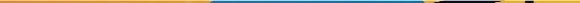 Coordenadora da Unidade de Cultura, Esporte e LazerIF Goiano – Campus Rio VerdeSegundaTerçaQuartaQuintaSextaMóduloMóduloMóduloMóduloMóduloEsportivoEsportivoEsportivoEsportivoEsportivo08:00Futsal MasculinoFutsal Masculino09:00Futsal MasculinoFutsal Masculino10:00Futsal MasculinoFutsal Masculino11:00Futsal MasculinoFutsal Masculino12:00AlmoçoAlmoçoAlmoçoAlmoçoAlmoço13:0014:00Futsal MasculinoHandebolHandebolHandebol15:00Futsal Masculino16:00Futsal Masculino17:00Futsal Masculino18:0019:00SegundaTerçaQuartaQuintaSextaGinásioGinásioGinásioGinásioGinásioIF GoianoIF GoianoIF GoianoIF GoianoIF Goiano08:0009:00Futsal Feminino10:00Futsal Masculino11:0012:00AlmoçoAlmoçoAlmoçoAlmoçoAlmoço13:0014:00Futsal FemininoFutsal FemininoFutsal FemininoFutsal Masculino15:00Futsal FemininoFutsal FemininoFutsal FemininoFutsal Masculino16:00Futsal FemininoFutsal FemininoFutsal FemininoFutsal Feminino17:00Futsal FemininoFutsal FemininoFutsal FemininoFutsal Feminino18:0019:00SegundaTerçaQuartaQuintaSextaGinásioGinásioGinásioGinásioGinásioGameleiraGameleiraGameleiraGameleiraGameleira08:00Vôlei FemininoVôlei Feminino09:00Vôlei FemininoVôlei FemininoVôlei Feminino10:00Vôlei FemininoVôlei FemininoVôlei  Masculino11:00BasqueteBasquete12:00AlmoçoAlmoçoAlmoçoAlmoçoAlmoço13:0014:00Vôlei  MasculinoVôlei  MasculinoVôlei  MasculinoVôlei Feminino15:00Vôlei  MasculinoVôlei  MasculinoVôlei  MasculinoVôlei Feminino16:00Vôlei  MasculinoVôlei  MasculinoVôlei  MasculinoVôlei  Masculino17:00Vôlei  MasculinoVôlei  MasculinoVôlei  MasculinoVôlei  Masculino18:00Vôlei FemininoVôlei Feminino19:00Vôlei FemininoTerçaQuartaQuintaCampoCampoCampoIF GoianoIF GoianoIF Goiano08:0009:0010:0011:0012:00AlmoçoAlmoçoAlmoço13:0014:0015:0016:00Futebol SocietyFutebol SocietyFutebol Society17:00Futebol SocietyFutebol SocietyFutebol Society18:0019:00SegundaTerçaQuartaQuintaQuintaAuditórioGinásioGinásioAuditórioPistaJatobáIFGoianoIFGoianoAdministrativoAtletismo08:00Atletismo09:00Atletismo10:00Atletismo11:00Atletismo12:00AlmoçoAlmoçoAlmoçoAlmoçoAlmoço13:0014:0015:0016:0017:0018:00Xadrez19:00Abertura JogosTênis de MesaTênis de MesaXadrez